СЛУЖБЕНИ ЛИСТ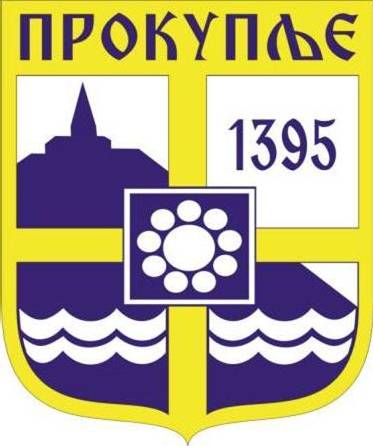 ГРАДА ПРОКУПЉА1На основу члана 27. Став 10., члана 33. Закона о јавној својини („Сл.гласник РС“,72/2011, 88/2013, 105/2014, 104/2016-др закон и 108/2016, 113/2017, 95/2018, 153/2020),члана 2. И 3. Уредбе о одређивању опреме веће вредности и утврђивању случајева и услова под којима се покретне ствари из јавне својине могу отуђити непосредном погодбом, испод тржишне цене, односно без накнаде („Сл.гласник РС“, бр.156/2020), члана 63.став 1. тачка 19. Статута града Прокупља („Сл.лист Општине Прокупље“, бр.15/2018), Градско веће града Прокупља на седници одржаној дана  08.11.2022.. године доносиЗ А К Љ У Ч А КО ДАВАЊУ НА КОРИШЋЕЊЕ ПОКРЕТНЕ СТВАРИ	I ДАЈЕ СЕ НА КОРИШЋЕЊЕ без накнаде, на период од 2 година, „Удружењу оболелих од мишићних и неуро-мишићних болести Топличког округа“ Прокупље, покретна свар и то моторно возило марке CITROEN JUMPER FT33 L2H2 2.2 HDI 140, регистарских таблица PK-089-AJ, број шасије VF7YBBNFB12T55925, број мотора PSA4HO310DZ974107887, власника Градске управе града Прокупља, за потребе обављања делатности у ком циљу је основано. 	II  „Удружењу оболелих од мишићних и неуро-мишићних болести Топличког округа“ Прокупље се обавезује да покретну ствар-моторно возило, описану у предходном ставу користи сходо њеној намени са пажњом доброг домаћина и без права на регистровање возила код надлежних служби на име удружења.	III Удружење оболелих од мишићних и неуро-мишићних болести Топличког округа“ Прокупље има право да одржава и управља покретном ствари из овог закључка као и да врши ситне поправке на моторном возилу, о свом трошку. 	IV Tрошкови поправке већих и мањих кварова, одржавања возила и саме регистрације, биће регулисани Уговором о давању на коришћење покретне ствари.	V Овлашћује се градоначелник града Прокупља да са заступником Удружења оболелих од мишићних и неуро-мишићних болести Топличког округа“ Прокупље, закључи Уговор о давању на коришћење покретне ствари, којим ће се ближе уредити права и обавезе обе стране.	VI Оваj Закључак ступа на снагу осмог дана од дана објављивања у Службеном листу града Прокупља.VII Закључак доставити Граду Прокупљу, „Удружењу оболелих од мишићних и неуро-мишићних болести Топличког округа“ Прокупље , Одељењу за привреду и финансије градске управе града Прокупља, архиви.ГРАДСКО ВЕЋЕ ГРАДА ПРОКУПЉАБрој: 06-110/2022-02У Прокупљу, 08.11.2022. године                                                                                ПРЕДСЕДНИК                                                                                                           ГРАДСКОГ ВЕЋА                                                                                                         Милан Аранђеловић с.р.2На основу 27.став 10. Закона о јавној својини („Сл.гласник РС“,72/2011, 88/2013, 105/2014, 104/2016-др закон и 108/2016, 113/2017, 95/2018, 153/2020), Одлуке о преузимању оснивачких права над здравственом установом Апотека Прокупље (за општине Блаце, Житорађа, Куршумлија и Прокупље) („Сл.лист општине Прокупље“, бр.4/2006, 6/2006, 6/2007 и 1/2008),   члана 63.став 1. Тачка 20. Статута града Прокупља („Сл.лист Општине Прокупље“, бр.15/2018), Градско веће града Прокупља на седници одржаној дана  08.11.2022. године доносиЗАКЉУЧАК	I УСВАЈА СЕ ЗАХТЕВ Здравствене установе Апотека Прокупље бр.463-49/2022-05 од 02.11.2022. године, те Град Прокупље у својству оснивача, преузима  покретне ствари и то моторно возило марке FIAT PUNTO, регистарских ознака PK-037-GČ, број шасије ZFA18800002354670, број мотора 188А50000651452, регистровано на Апотека Прокупље, и моторно возило марке OPEL ASTRA, регистарских ознака PK-028-DB, број шасије WOLOTGF7018105186, број мотора Y17DT0209032, регистровано на Апотека Прокупље,  без накнаде.	II На Град Прокупље као оснивача Здравствене установе Апотека Прокупље, прелазе сва својинска права на покретној ствари.	III Овлашћује се градоначелник града Прокупља да са директором Здравствене установе Апотека Прокупље, закључи уговор о преносу права на покретним стварима.	IV Овај Закључак ступа на снагу осмог дана од дана објављивања у Службеном листу града Прокупља	V Закључак доставити Граду Прокупљу, Здравственој установи Апотека Прокупље, Одељењу за привреду и финансије градске управе града Прокупља, архиви.ГРАДСКО ВЕЋЕ ГРАДА ПРОКУПЉАБрој: 06-110/2022-02У Прокупљу, 08.11.2022. године                                                                    ПРЕДСЕДНИК                                                                                                  ГРАДСКОГ ВЕЋА                                                                                                Милан Аранђеловић с.р.С а д р ж а ј1.Закључак о давању на коришћење непокретне ствари..............................................12.Закључак о усвалању захтева здравствене установе Апотека Прокупље..............2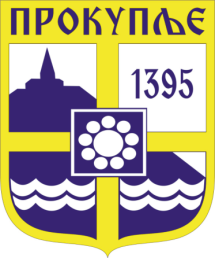  Издавач: Скупштина Грaда  Прокупља Лист уредио Ивана Обрадовић Главни и одговорни уредник: Секретар Скупштине Града Прокупља  Александра ВукићевићГОДИНА XIVБрој 47Прокупље08. Новебар2022.годинеЛист излази према потребиГодишња претплата: 1.000 дин.Цена овог броја износи: 40 дин.Рок за рекламацију: 10 дана